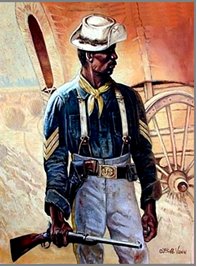 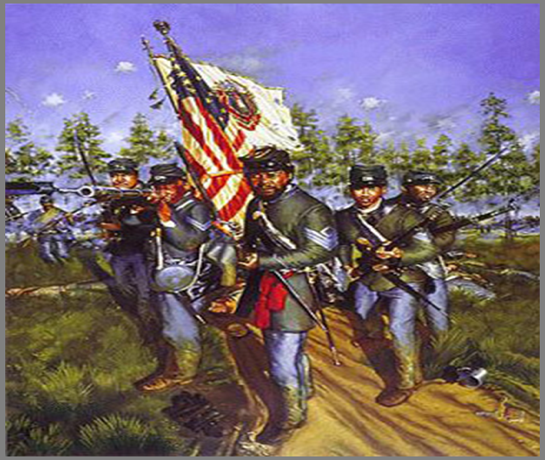 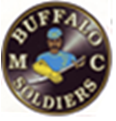 Buffalo Soldiers Motorcycle Club, Albuquerque Chapter                                                                         Scholarship ApplicationGeneral Information / InstructionsThe Buffalo Soldiers Motorcycle Club, Albuquerque Chapter, is pleased to announce we are accepting applications for our $1000.00 scholarship award for the 2022-2023 academic year.  We are soliciting Albuquerque and surrounding public HS graduating seniors to compete for a scholarship that will be awarded May 2023. The scholarship criteria are as follows:    . New Mexico High School Graduating Senior. Academic performance and eligible to graduate (minimum 2.5 average GPA.  Copy of transcript and school counselor initials from current institution are required.). Essay of 750 words but no more than 900 words that answers the following TWO questions:      a. How does the legacy of the Buffalo Soldiers inspire you to solve a problem currently facing             our society?     b. How will the Buffalo Soldier Motorcycle Club, Albuquerque Chapter Scholarship help you? . Two letters of recommendation (written by someone other than a relative) Completed applications must be post marked no later than April 17, 2023. If you have questions or require additional information, please contact Rene Matison via email: rpmatison@msn.com                                        Personal Data: Name: ___________________________   ____________________________      ___________________                                   (Last)                                                    (First)                                          (Middle)       Email: _____________________________     High School ______________________________       Address   ___________________________________________________________________       City and State ___________________________________________________Zip Code ____________       Phone Number (____) ______________________                                                                                                    2.    Father's Name _____________________________________Occupation ________________________       (Guardian)       Address ___________________________________________________________________       City and State __________________________________________________Zip Code _____________       Phone Number ( ____ ) ______________________                                                                                                   3.    Mother's Name ____________________________________Occupation _________________________       (Guardian)       Address ____________________________________________________________________       City and State ___________________      Zip Code _________       Phone Number ( ____ ) ______________________4.  How did you learn about the BSMC Albuquerque Chapter Scholarship Program?  ________________________________________________________________________________________IMPORTANT: Information requested for the following items must be provided in the space below or on a separate sheet. If not using this application form, the information provided must be in the same sequence with the same headings as requested on this official form.  Information provided on a separate sheet will NOT be considered if it is not in the format and sequence as herein outlined.5.      	Participation in student organizations/activities in conjunction with coursework: (i.e., Student Union, Science Club, DECA, etc.)             ___________________________________________________________________________________             ___________________________________________________________________________________6.	Leadership Role(s): (i.e., Club President, Secretary, Treasurer, Committee Chair, etc.)             ___________________________________________________________________________________             ___________________________________________________________________________________7.	Extracurricular clubs/activities: (i.e., Band, Best Buddies, Key Club, etc.)                                 		___________________________________________________________________________________             ___________________________________________________________________________________8. 	Participation in organizations and/or community service outside of school: (i.e., Mentoring, Feeding homeless, Big Brothers/Sisters, etc.)              __________________________________________________________________________________              __________________________________________________________________________________9. 	Honors/Awards/Scholarships awarded: (i.e., Kodak Award, National Young Leaders Conference, National Honor Society, Dean's List, Who's Who, etc.)              __________________________________________________________________________________              _________________________________________________________________________________Academic Data:10.   	Present grade point average: (Based on 4.0):  __________________________11.    	To be completed by school counselor:  Eligible to graduate?  ________ Yes ________ No   School Counselor Initials:  ________12.	Name of college/university or other educational institution to be enrolled in upon graduation:  _________________________________________    13.	Intended Major Field of study:  __________________________________________________________                         	Certification:    The information on this form is true and complete to the best of my knowledge.  The essay is my original work.  I hereby give the BSMC Albuquerque Chapter permission to use my name and photograph for the purpose of public relations.______________________________________________				__________________Student's Signature						              	Date________________________________________________                                   ___________________       Parent/Guardian Signature (if applicant is a minor)					DateMail Application, Transcript, Letters of Recommendation, and Essay to:Buffalo Soldiers Motorcycle Club, Albuquerque Chapter c/o Rene Matison –Scholarship ChairPO B0X 57061
Albuquerque, NM 87187